夕張市役所　南庁舎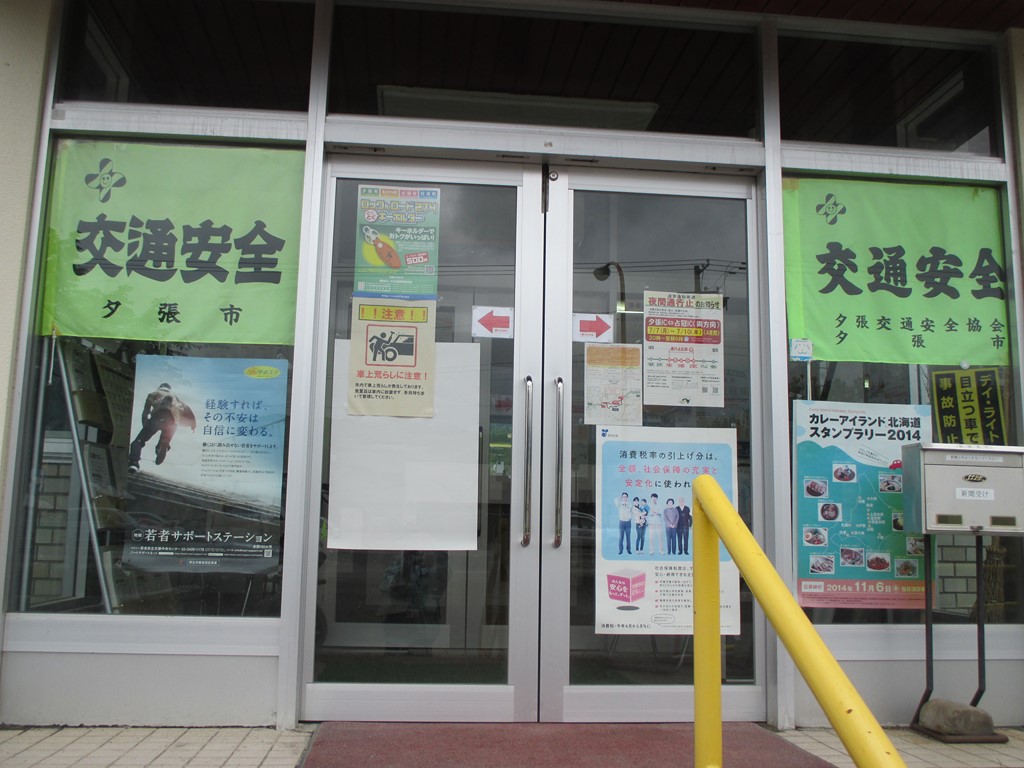 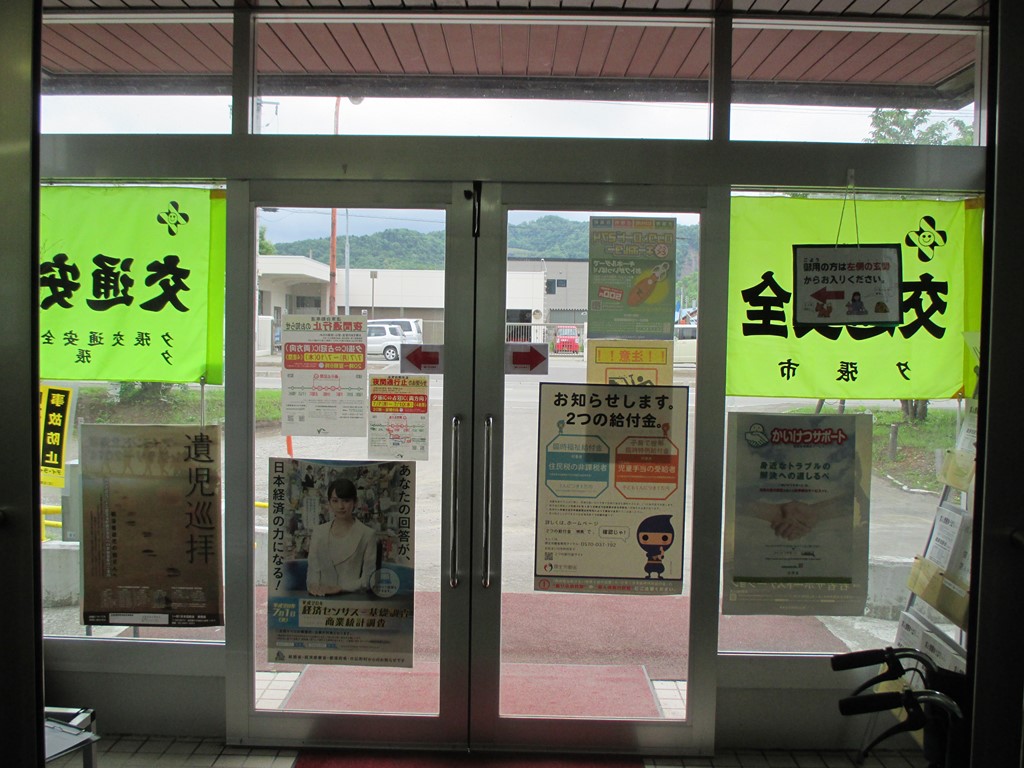 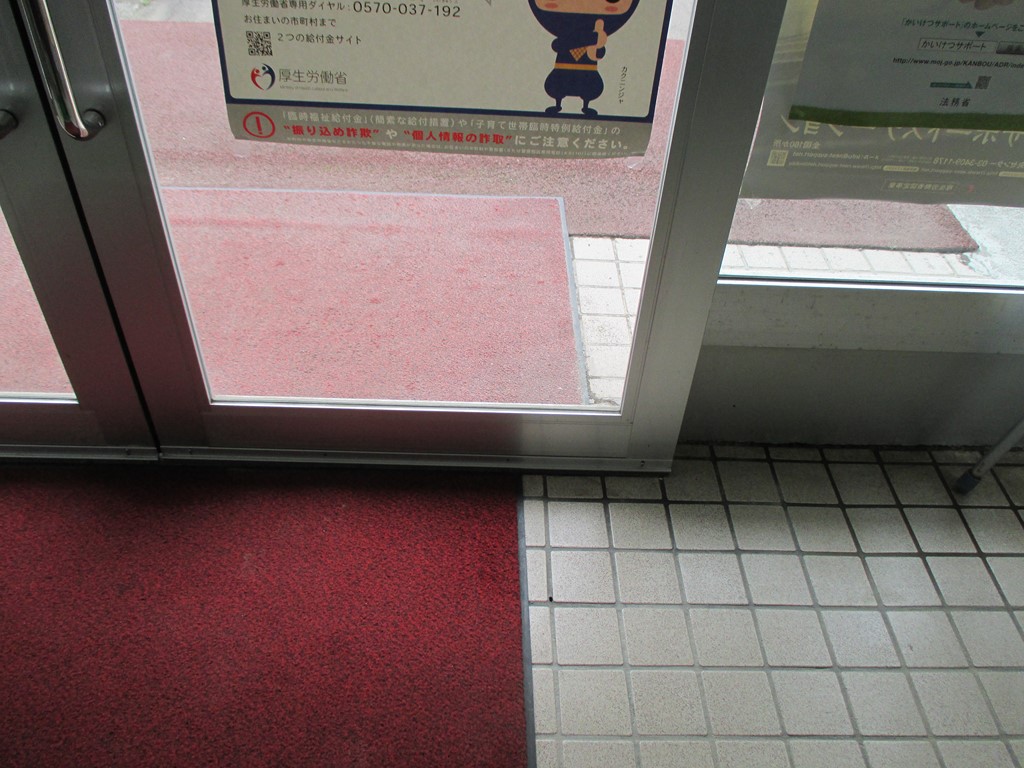 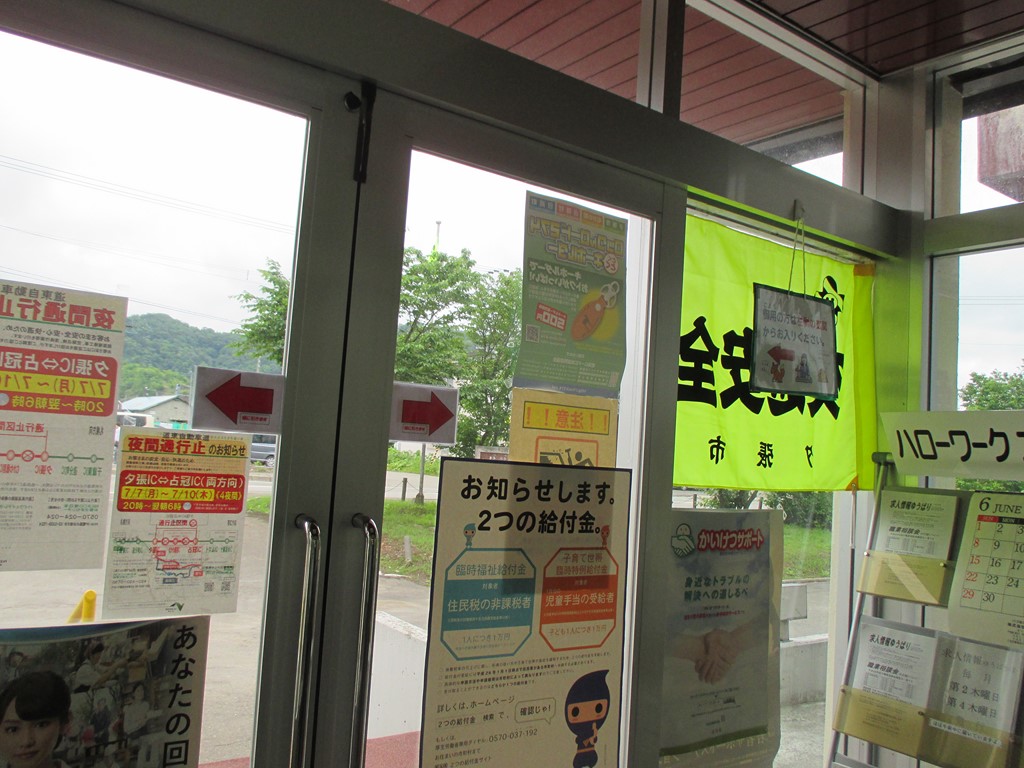 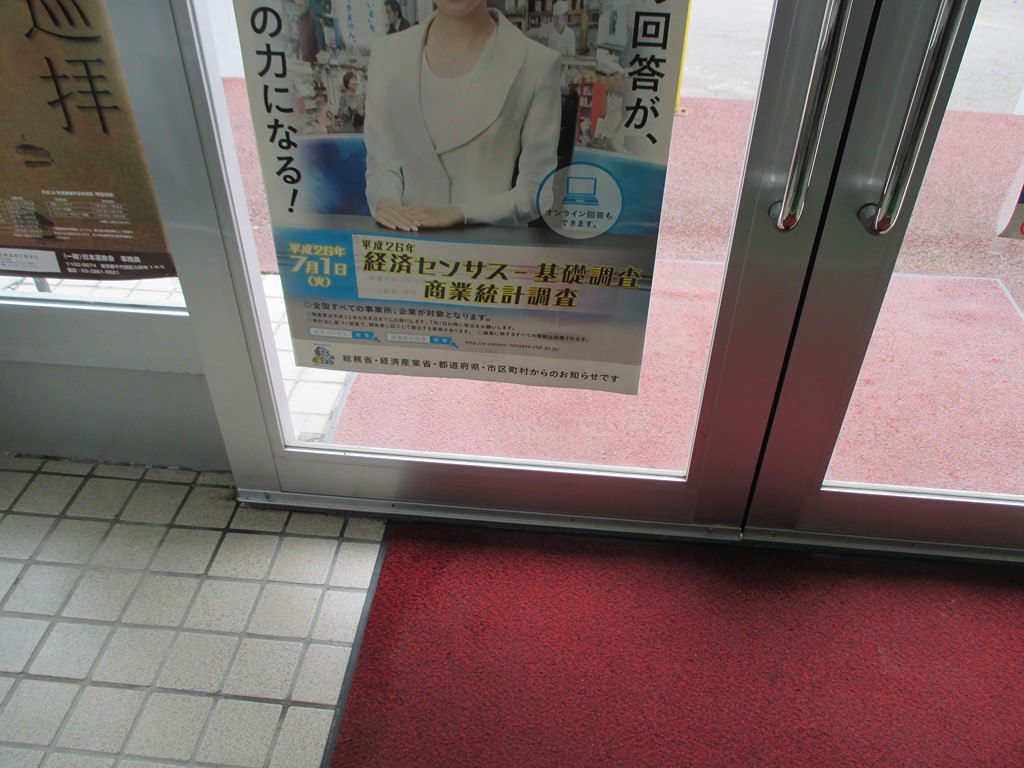 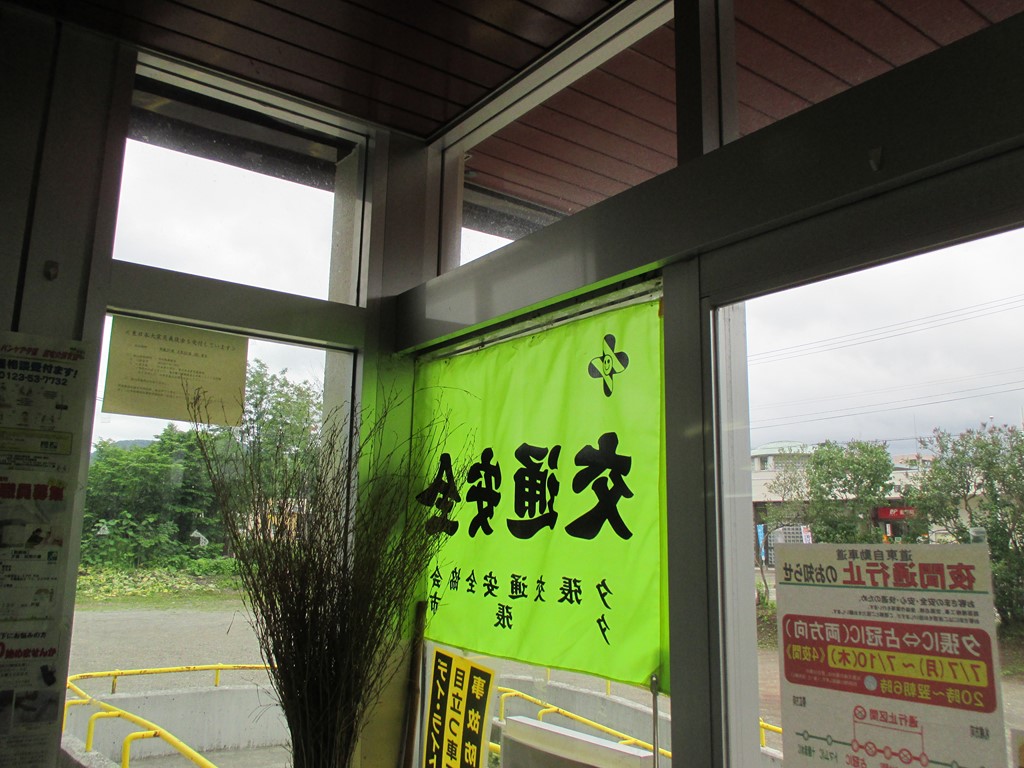 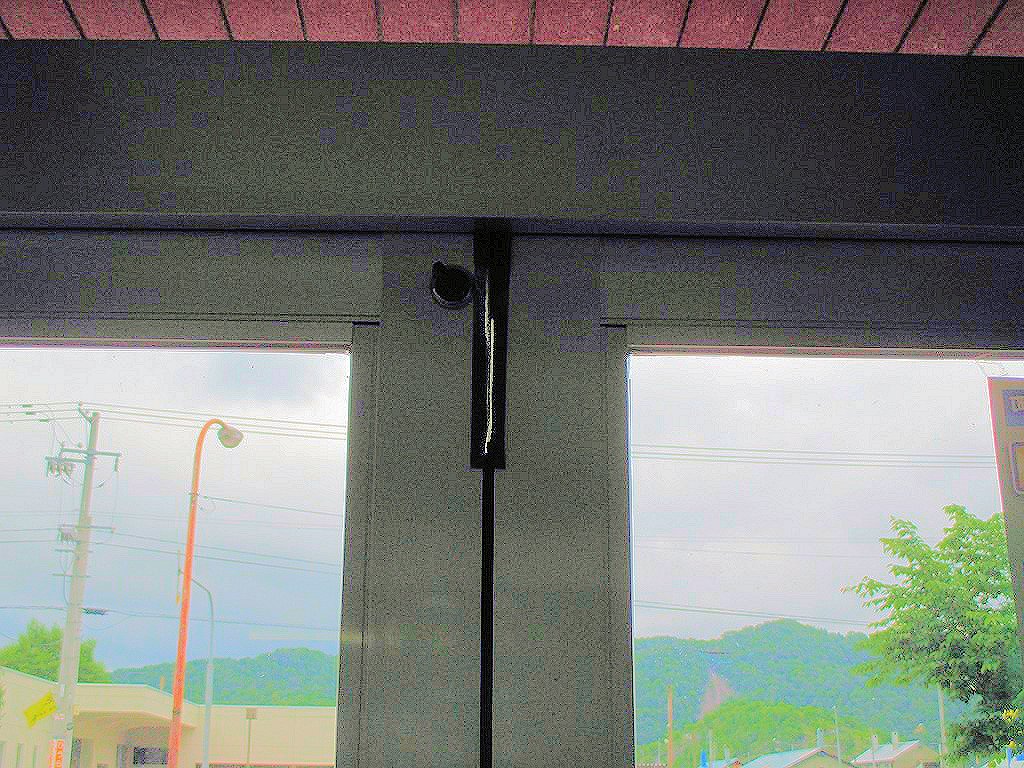 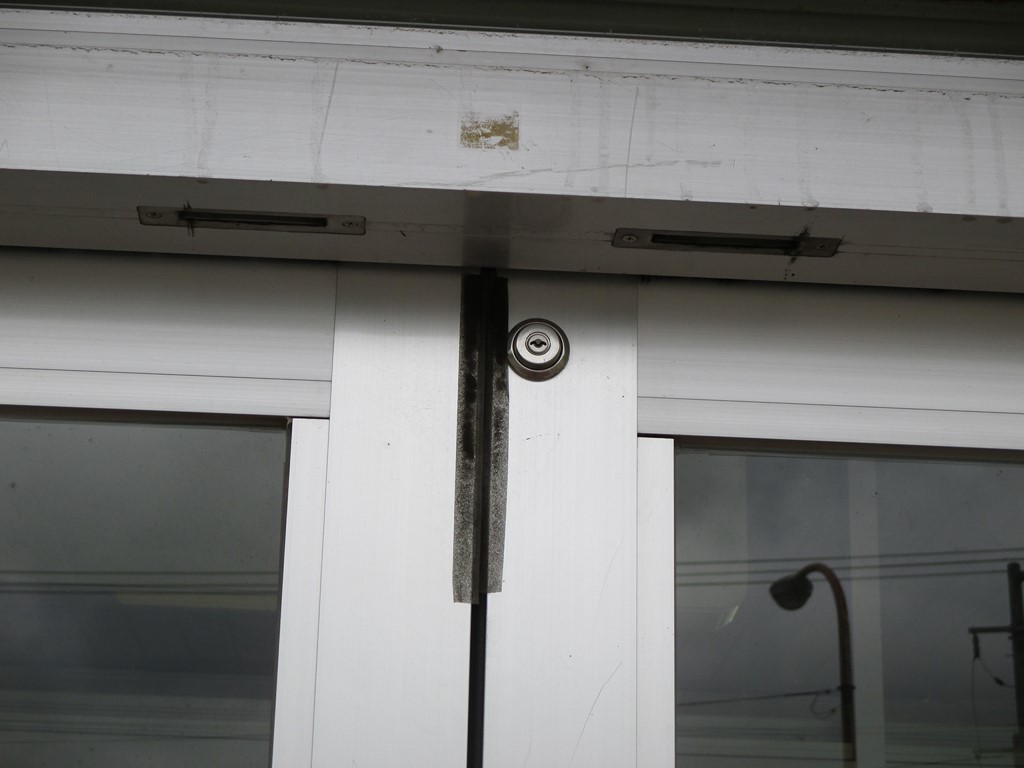 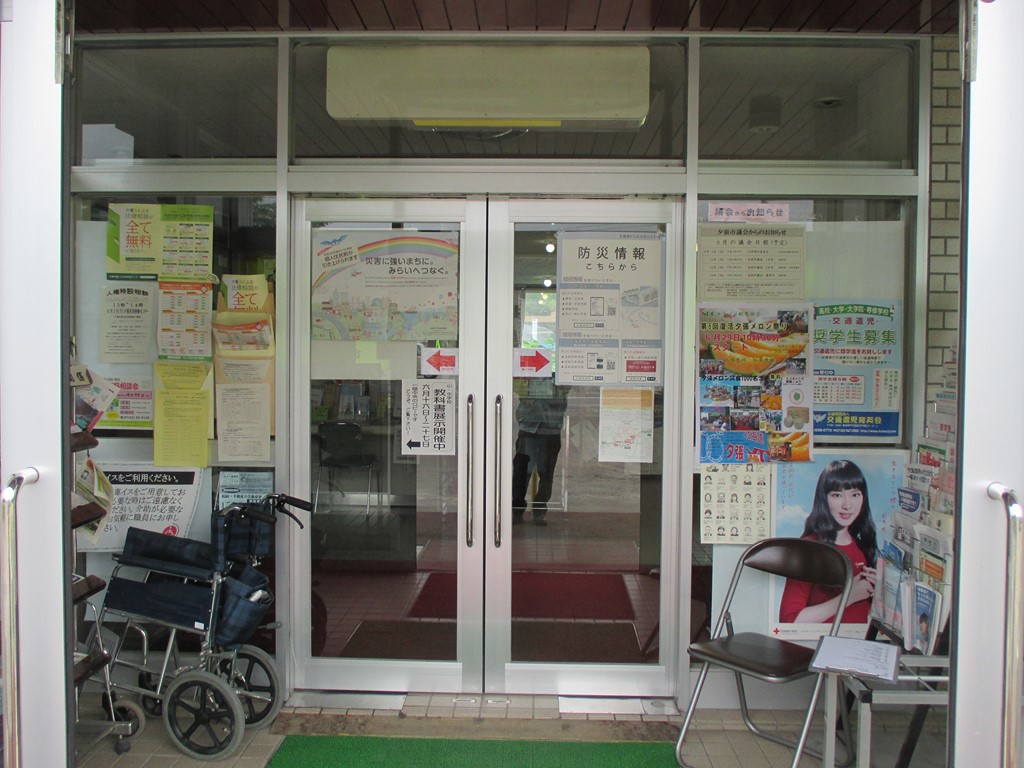 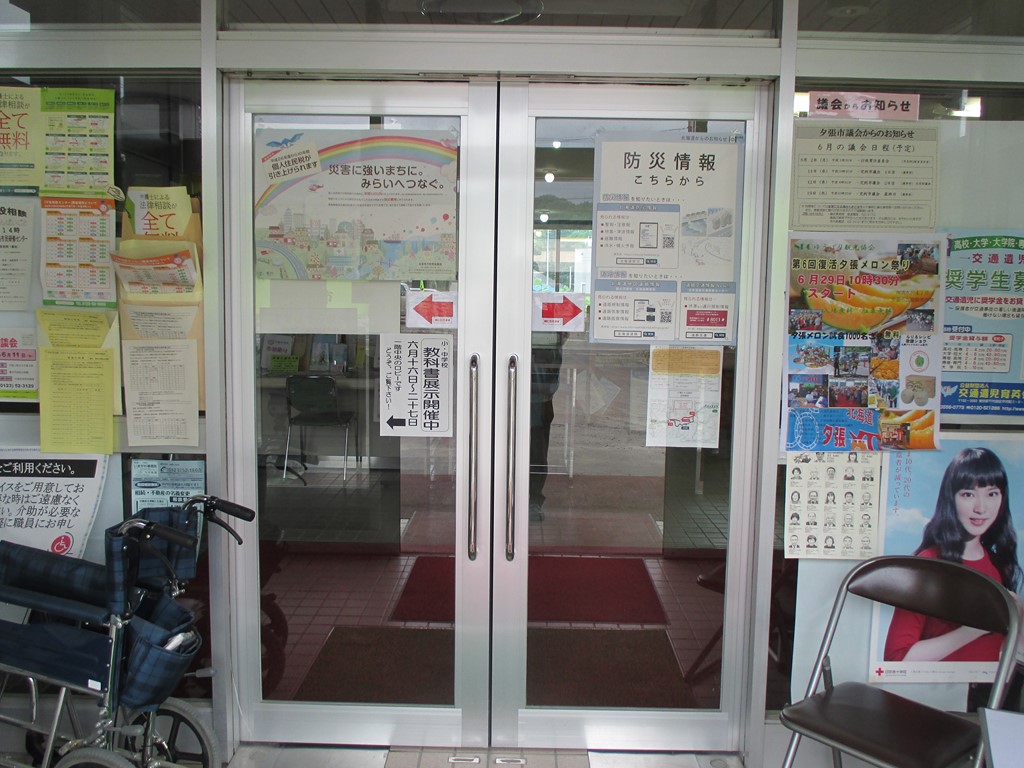 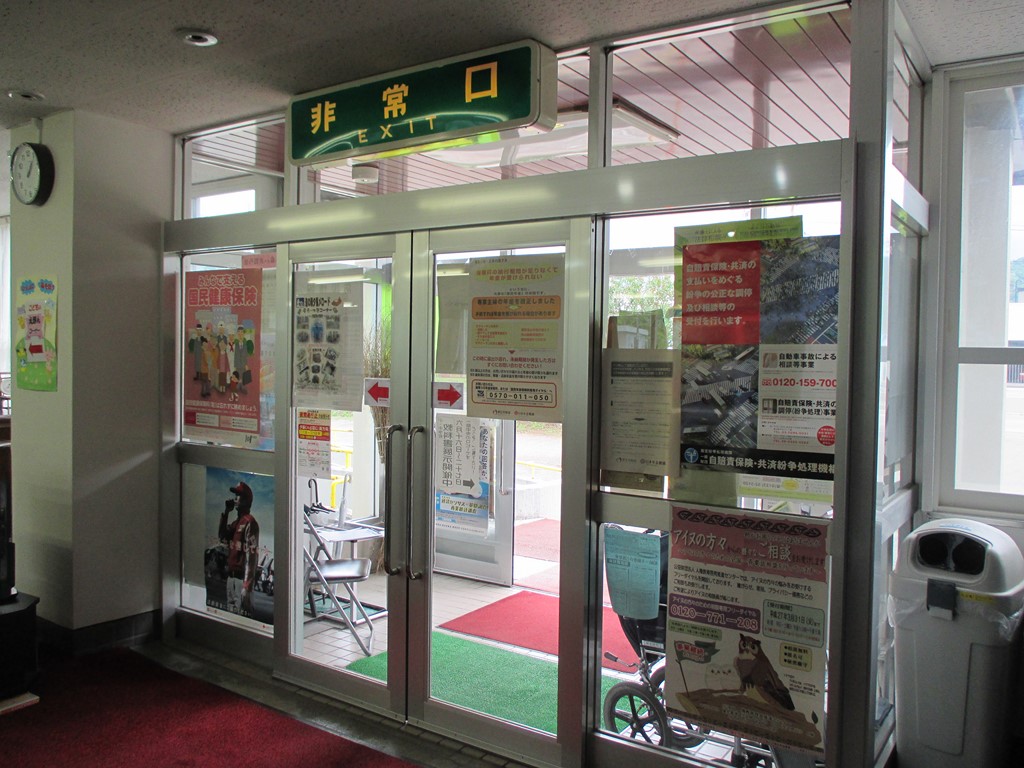 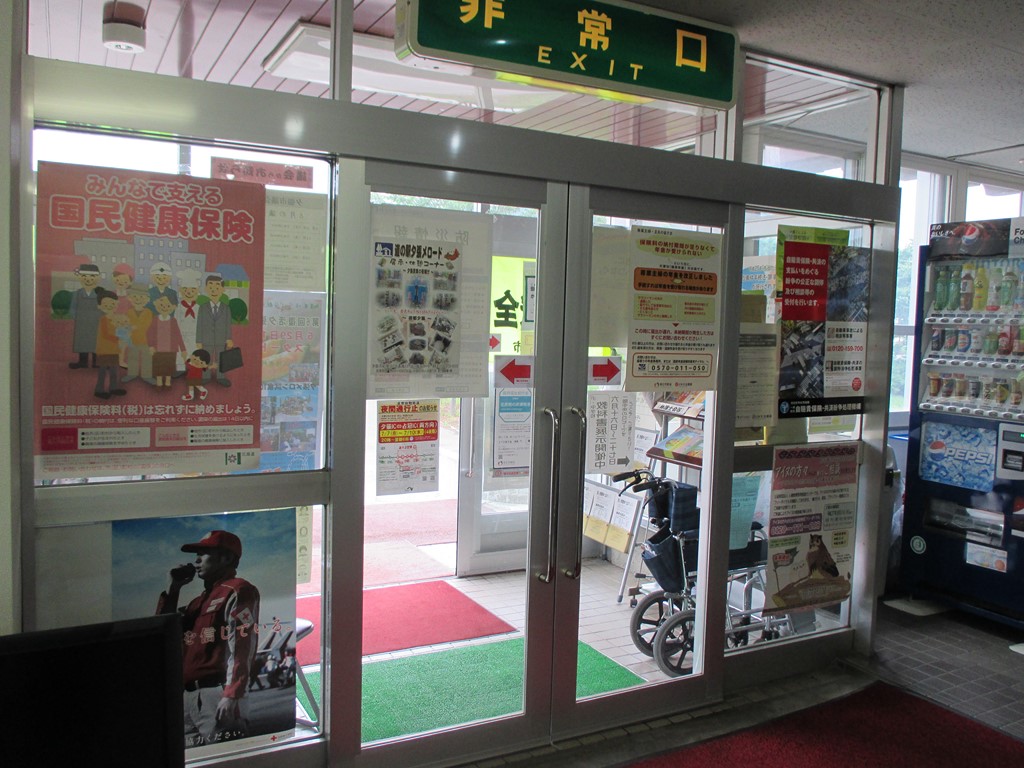 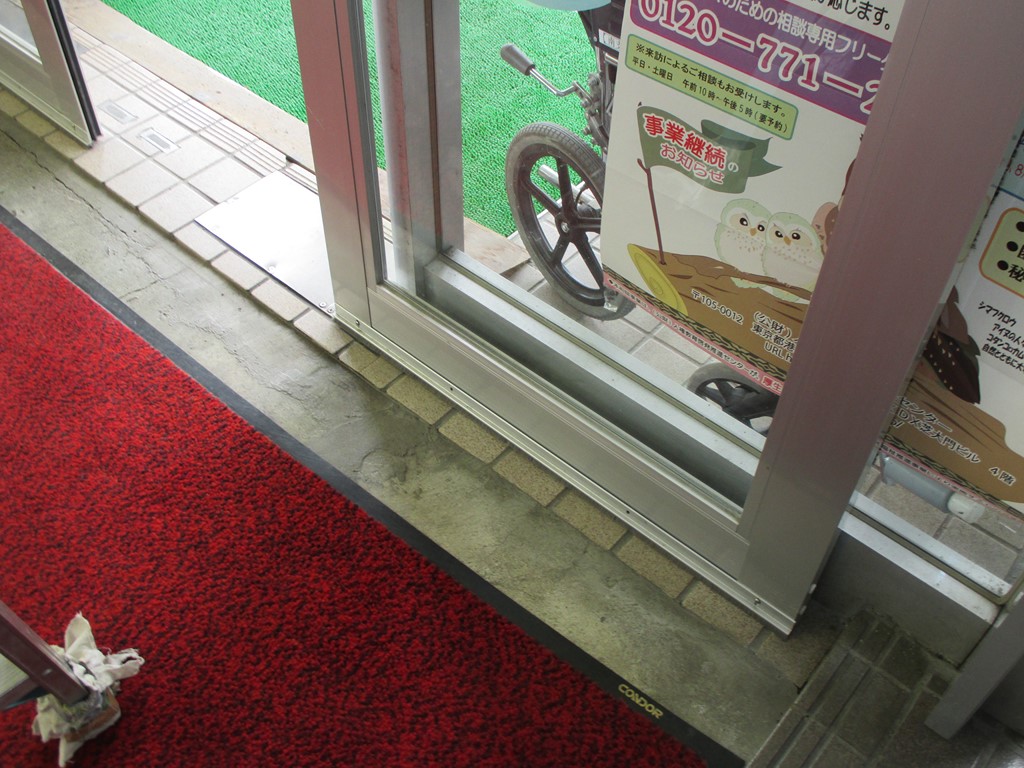 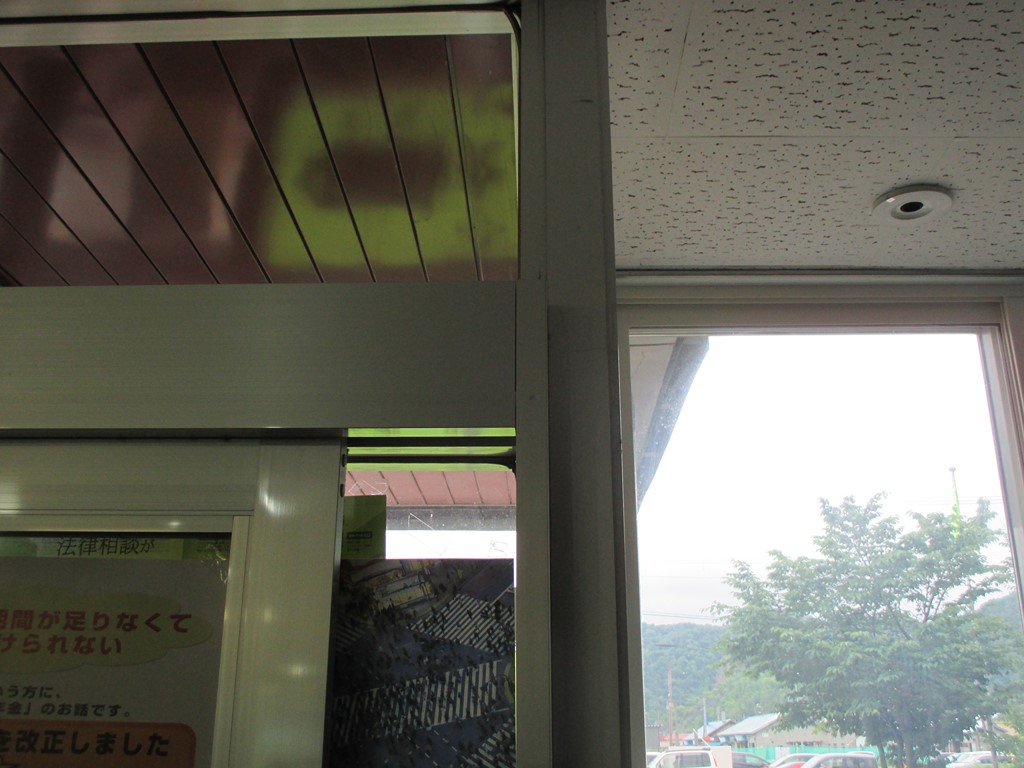 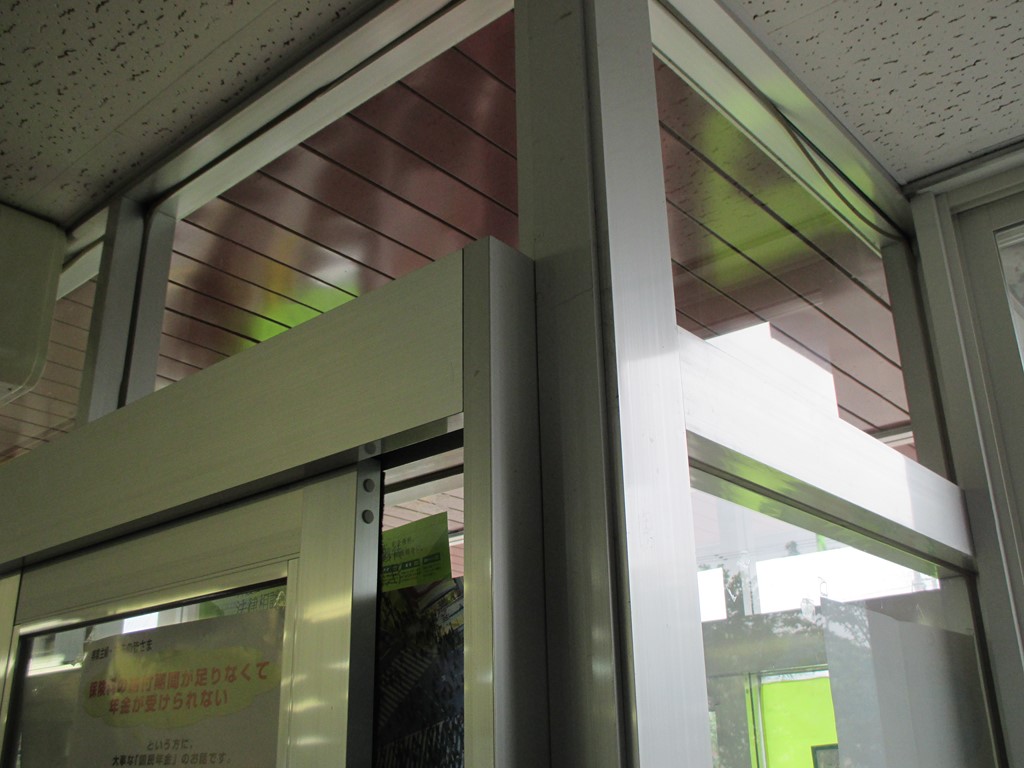 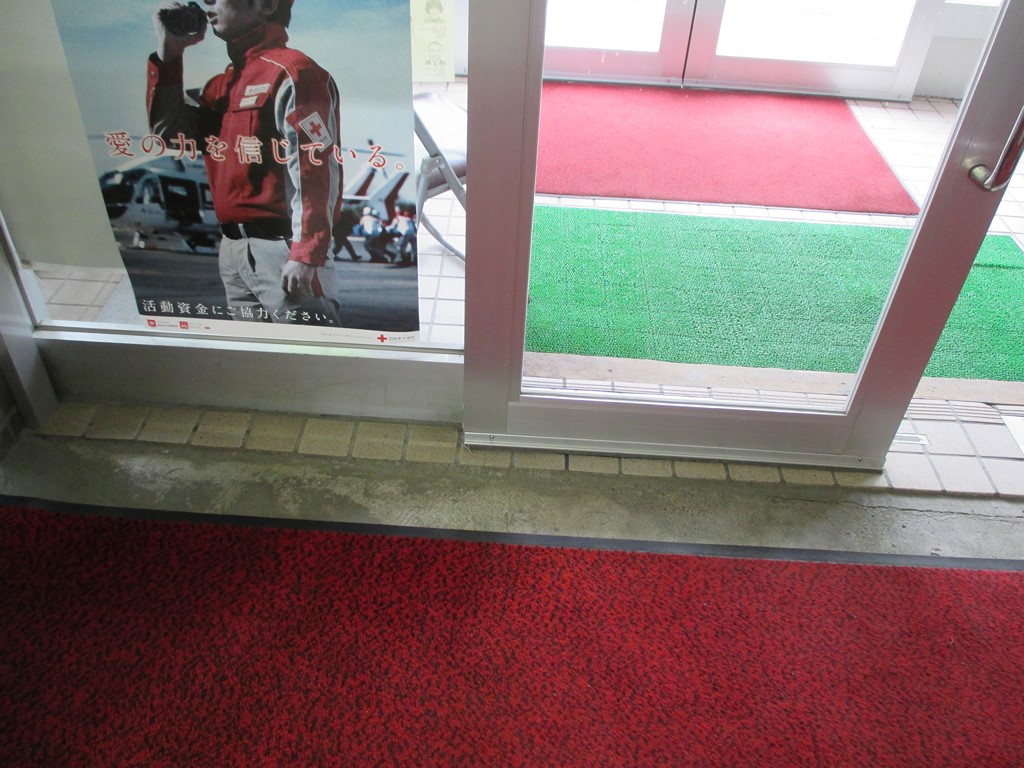 